Приложение 10к Положению о племенномсвидетельстве (сертификате)(пункт 1.3)(в ред. Постановления Правительства ДНР от 04.04.2022 № 29-6)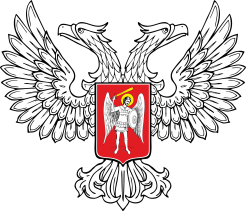 МИНИСТЕРСТВО АГРОПРОМЫШЛЕННОЙ ПОЛИТИКИ И ПРОДОВОЛЬСТВИЯДОНЕЦКОЙ НАРОДНОЙ РЕСПУБЛИКИ ПЛЕМЕННОЕ СВИДЕТЕЛЬСТВО(сертификат)пушных зверей, кролейСЕРИЯ______ №____Вид племенных (генетических)		Вид, порода	____________________________ресурсов	_____________			___________________________________________Идентификационный			Породность, тип_____________________________номер	_____________________		___________________________________________Дата рождения_________________		Место рождения________________		Окраска____________________________________		_______________		______________________________		Класс______________________________________Результаты оценки животногоРодившийся (а) в гнезде с ____________________________________________ щенков/крольчатПоказатели индивидуальной продуктивности:живая масса при бонитировке, кг ______________________________________________________,размер, см __________________________________________________________________________,окраска ____________________________________________________________________________,интенсивность окраски _______________________________________________________________,пятнистость _________________________________________________________________________Конституция ________________________________________________________________________Качество опушки:густота _____________________________________________________________________________,упругость ___________________________________________________________________________,шелковистость _______________________________________________________________________,длина _______________________________________________________________________________,густота меха _________________________________________________________________________,меховая продуктивность _______________________________________________________________Выдано (кому) ________________________________________________________________________		(полное наименование хозяйства, место нахождения, подпись, фамилия и инициалы покупателя)Владелец____________________________		Ответственный специалист_________________	 (Идентификационный код/номер,				(фамилия и инициалы)		наименование хозяйства)___________________________________			____________________________(регистрационный номер в Государственномреестре субъектов племенного дела)___________________________________			______________________________(подпись) (фамилия и инициалы)				(подпись) (фамилия и инициалы)М.П.								М.П.Адрес, телефон (факс)_________________________________________________________«___»________________20___г.				«___»_______________20____г.РОДОСЛОВНАЯСемья															ЛинияМИдентификационный номер_______________________________________Вид, порода, породность__________________________________________Генотип________________________________________________________Окраска, интенсивность окраски___________________________________Родившаяся в гнезде с ____________ щенков/крольчатЖивая масса, кг____________________________________Размер, см________________________________________Качество опушки__________________________________Пятнистость ______________________________________Густота меха______________________________________Меховая продуктивность____________________________Класс______________________________________________МИдентификационный номер_______________________________________Вид, порода, породность__________________________________________Генотип________________________________________________________Окраска, интенсивность окраски___________________________________Родившаяся в гнезде с ____________ щенков/крольчатЖивая масса, кг____________________________________Размер, см________________________________________Качество опушки__________________________________Пятнистость ______________________________________Густота меха______________________________________Меховая продуктивность____________________________Класс______________________________________________БИдентификационный номер_______________________________________Вид, порода, породность__________________________________________Генотип________________________________________________________Окраска, интенсивность окраски___________________________________Родившаяся в гнезде с ____________ щенков/крольчатЖивая масса, кг_________________________________________Размер, см______________________________________________Качество опушки________________________________________Пятнистость____________________________________________Густота меха____________________________________________Меховая продуктивность_________________________________Класс__________________________________________________БИдентификационный номер_______________________________________Вид, порода, породность__________________________________________Генотип________________________________________________________Окраска, интенсивность окраски___________________________________Родившаяся в гнезде с ____________ щенков/крольчатЖивая масса, кг_________________________________________Размер, см______________________________________________Качество опушки________________________________________Пятнистость____________________________________________Густота меха____________________________________________Меховая продуктивность_________________________________Класс__________________________________________________ММИдентификационный номер ______Вид, порода, породность_________Генотип________________________Окраска, интенсивность окраски________________________Родившаяся в гнездес ______ щенков/крольчат Живая масса, кг___________Размер, см_________________Качество опушки_____________Пятнистость_________________Густота меха________________Меховая продуктивность______Класс_______________________ОМИдентификационный номер _____Вид, порода, породность_________Генотип_______________________Окраска, интенсивность окраски_______________________Родившаяся в гнездес ______ щенков/крольчат Живая масса, кг___________Размер, см_________________Качество опушки_____________Пятнистость_________________Густота меха________________Меховая продуктивность______Класс_______________________МОИдентификационный номер _____Вид, порода, породность_________Генотип_______________________Окраска, интенсивность окраски_______________________Родившаяся в гнездес ______ щенков/крольчат Живая масса, кг___________Размер, см_________________Качество опушки_____________Пятнистость_________________Густота меха________________Меховая продуктивность______Класс_______________________ООИдентификационный номер ______Вид, порода, породность_________Генотип_______________________Окраска, интенсивность окраски_______________________Родившаяся в гнездес ______ щенков/крольчат Живая масса, кг___________Размер, см_________________Качество опушки_____________Пятнистость_________________Густота меха________________Меховая продуктивность______Класс_______________________